Тип Членистоногие Цель урока:Познакомить учащихся с характерными признаками членистоногих как наиболее высокоорганизованных беспозвоночных.Познакомить учащихся с многообразием и особенностями, обеспечивающими процветание и широкое распространение на Земле.Рассмотреть характерные признаки изучаемых животных. Продолжать формирование у учащихся умений выявлять наиболее значимые моменты, сравнивать, делать выводы.Ход урока1 этап. Изучение нового материала.Ребята, сегодня нам предстоит провести не совсем обычный урок. Нашим помощником будет компьютер, управление слайдами по щелчку мыши. Слайд 1Цели нашего урока. Слайд 2.И так, мы приступаем к изучению нового типа животных – типа Членистоногие. Членистоногие – это раки, крабы, пауки, скорпионы, многоножки, насекомые и другие малоизвестные животные. Их великое множество на Земле! Число отдельных особей даже приблизительно невозможно подсчитать, но несомненно, что такие подсчеты дали бы астрономические цифры. Одних лишь видов членистоногих около 3 миллионов! Академик М.С.Гиляров сказал о них: «Это намного превышает число всех видов всех остальных типов животных и растений. Особенно обильны видами насекомые, на долю которых падает 90% известных видов членистоногих». В чем же особенности данного типа?Подумайте, почему тип получил такое название – членистоногие?(заслушиваются варианты ответов). Да, вы правы. Само название показывает, что ноги их имеют членистое строение. Каждый членик соединен с другим члеником и, наконец, с туловищем особым подвижным суставом. Они ходят и бегают, можно сказать, на многоколенчатых рычагах. Подобный тип передвижения есть ещё только у позвоночных животных.Мышцы, которые приводят в движение ноги, да и другие части тела, крепятся не снаружи скелета, как у позвоночных, а внутри него. Роль наружного скелета выполняет хитиновый панцирь, которым одето все тело членистоногих.Хитиновый покров прочен и не увеличивается в размерах. Поэтому, расти членистоногие могут только тогда, когда во время линьки сбросят свой старый панцирь. Это процесс линьки. Впервые описал процесс линьки в 1712 году французский естественник Р.Реомюр. Когда рак теряет свой старый панцирь, а его новый панцирь еще мягкий и легко растяжим, тело его растет. Некоторые представители, например пауки линяют несколько раз в году, до 12 линек за лето, другие же только раз в году, например: речной рак. Если вы встретите в природе речного рака, длина которого 15 см, то знайте, что он прожил около 15 лет, за одну линьку рак вырастает примерно на 1 см. Это - долгожитель.Членистоногие – древняя группа. В кембрии обитали уже многие их классы.
? Подумайте, а кто из ранее изученных нами животных мог быть предком членистоногих?(заслушиваются варианты ответов).О чем говорит сходство кольчатых червей и современных членистоногих? Да, это говорит о их родстве. Произошли они от близких к кольчатым червям животных.О высокой организации этого типа говорит тот факт, что они заселили все, даже едва ли пригодные для жизни уголки Земли. Во всех широтах – от Арктики до Антарктиды, в морях – от глубины до поверхности, в пресных водах и в горячих источниках, в пустынях и пещерах, в почве и воздухе – везде находят членистоногих.Ныне живущих членистоногих классифицируют на 3 класса. (щелчок)Слайд 3.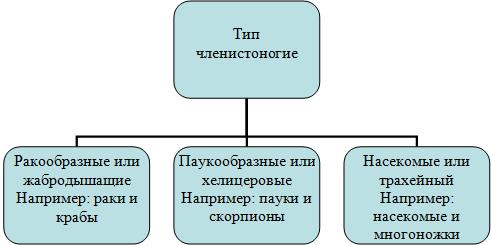 Тема сегодняшнего урока будет посвящена первым двум классам.Итак, внимание.? В системе знаков зодиака это животное обозначает созвездие, в которое входит солнце в период летнего солнцестояния – 22 июня. О ком идет речь? Правильно – это рак. (щелчок на гиперссылке)Слайд 4.Если встать у крутого берега реки или омута и заглянуть поглубже, то можно увидеть маленькие норки. У входа в норку – плотный холмик земли лежит. Это рачьи поселения. Норки рак вырывает и на обрыве, и на дне реки. Каждая глубиной 25 см и чуть больше. В конце норки – расширенная камера с одним или несколькими входами. Подземелье для себя рак роет клешнями, а кучки выброшенной земли у входа утрамбовывает тоже клешнями. Обитает рак только в чистой, пресной воде со слабым течением. Днем раки прячутся под камнями и корягами. В жару отсиживается в норке, закрыв вход в неё клешнями. И лишь с наступлением сумерек выходят они на охоту, отправляясь в поисках пищи по дну реки. Раки существа всеядные. Они сразу отправляются в заросли водных растений и съедают всё: рдесты, роголистники, водоросли. Но если на пути попадется улитка, личинка насекомого или падаль – все съест с аппетитом.? Скажите, а какова биологическая роль речного рака для водоема, в котором он обитает? (санитар водоёма)? Отгадайте загадку и объясните, о чем в ней идет речь.Когда я чёрен – я куслив и задорен.
А лишь покраснею – так сразу присмирею.(Заслушиваются варианты ответов)Окраска ракообразных различная в зависимости от водоёма, но при повышении температуры, например при варке, хитиновое вещество разрушается, приобретая красный цвет. (щелчок)Слайд 5.Своеобразно строение речного рака. Тело его разделено на головогрудь и брюшко. Головогрудь представлена двумя отделами – головой и грудью, которые тесно срослись между собой и неподвижны. Головогрудь покрыта твердым панцирем, который образуется из хитина и пропитан известковыми солями, что придает твердость и прочность. Хитиновый панцирь защищает своего хозяина от нападения других животных и служит его наружным скелетом. На передней части головогруди расположен острый шип. По обе стороны от него удивительные глаза. (щелчок) Расположены они на стебельках и очень подвижны. В момент опасности глаза впячиваются во внутрь. Здесь же на головогруди расположены 2 пары усиков: (щелчок) одни короткие, другие длинные. Это органы осязания. Ими рак ощупывает дно, жертву, подводные предметы. На голове располагаются околоротовые конечности – это и есть ротовые органы. Их 3 пары – верхние и нижние челюсти. (щелчок) Главная функция челюстей – захват и размельчение пищи и отправка её в рот. Здесь же на головогруди расположены еще 3 пары, но уже ногочелюстей. (щелчок) Предназначены они для удерживания пищи и передвижения её ко рту.На груди располагаются ещё 5 пар ходильных ног. (щелчок) Первая из них вооружена большими клешнями. Главное их предназначение – это захват крупной добычи и рассечение её на куски.?Вспомните, а что ещё делает рак с помощью клешней?На остальных четырех парах ходильных ног тоже имеются клешенки, но малые по размерам. (щелчок)Брюшко рака состоит из 6 подвижно соединенных между собой сегментов. На них тоже располагаются конечности. Это маленькие ножки, которые служат органами плаванья и прикрепления яиц и молоди. Заканчивается брюшко хвостовым плавником. (щелчок) Таким образом, рак речной относится к высокоорганизованным десятиногим животным.Давайте посмотрим видео фрагмент о речном раке. (щелчок)Слайд 6. Во 2-ой половине IV века Аристотель описал более 20 видов десятиногих раков. Давайте познакомимся лишь с небольшой их частью. Среди ракообразных много своих рекордсменов. (щелчок)Слайд 7.Например: среди них самые-самые ……крупные – это гигантские японские крабы макрохейра или краб на ходулях. У взрослого краба размах клешней 3,5 м, а вес около 18 кг. (щелчок)…тяжелый – это американский североатлантический омар. В 1977 г. в Канаде поймали экземпляр весом 20,15 кг, с длинной клешней более 1 м. долгоживущие – омары, продолжительность их жизни 50 лет. (щелчок)…маленькие – это водяные блохи или дафнии, её длина всего лишь 0,25 мм. (щелчок)…маленькие крабы – гороховые, диаметр их панциря 6,3 мм.…путешественники – это камчатские крабы. (щелчок) Они ежегодно перемещаются по одному маршруту.Это интересно:Оказывается, кровь ракообразных бесцветная, а у десятиногих раков – синяя, в ней есть пигмент гемоцианин. В озере Байкал живет более 240 видов эндемиков – бокоплавов.? Вспомните, кого называют эндемиком.Оказывается, речной рак и омар могут в момент опасности сами себя калечить – отбрасывать клешню, а весной в линьку она восстановится.? Вспомните, как называется процесс такого восстановления(регенерация)Лангуст – это рак, но без клешней. (щелчок) Зато усы у него покрыты густой порослью шипов. Это его оборонительное оружие. А еще громкие, трескучие звуки, которые он издает, царапая усиком о панцирь. Редко длина лангуста превышает 45 см, а вот вес у него почти 13 кг.Карманный краб или краб-соня (щелчок) – это любитель жить в скалах, причем долго оставаясь неподвижным. Отсюда и его второе прозвище.Мокрицы (щелчок) – это представители наземной части ракообразных. Хотя они и предпочитают влажные места, но среди них встречаются и те, кто освоил пески Средней Азии и Африки.Есть среди ракообразных музыканты. (щелчок) Например: краб-скрипач с одной огромной клешней, присущей только самцам и второй маленькой. Или альфеус - щелкун, (щелчок) который издает звук напоминающий шум закипающей в котле воды или похожий на выстрел пистолета, причем эти звуки усиливаются за счет пустот в клешне.Среди ракообразных есть представитель, тело которого не полностью покрыто панцирем – это рак-отшельник. (щелчок) Его упитанное мягкое брюшко является искушением для хищников. Поэтому раку-отшельнику просто необходимо его спрятать. Свое драгоценное брюшко прячет он в раковину брюхоногого моллюска, а для пущей защиты сажает сверху кишечнополостную жгучую актинию.? Вспомните, как называется совместное взаимовыгодное проживание (симбиоз).Таким образом, класс ракообразные представлен огромным разнообразием как водных, так и сухопутных представителей.? Как часто нам приходится слышать такие выражения, как «Узнаешь, где раки зимуют» или «Лебедь рвется в облака, рак пятится назад, а щука тянет в воду». Постарайтесь дома ответить на вопрос: А пятится ли рак назад и где зимуют раки?(Щелчок на управляющей кнопке)Слайд 7.А теперь познакомимся с не менее интересным классом паукообразные. Ваша задача выяснить в чём главные отличия паукообразных от ракообразных.(Щелчок на гиперссылке)Слайд 3.Класс включает в себя в основном наземных членистоногих – это пауки, (щелчок) скорпионы (щелчок) и клещи (щелчок). лишь В настоящее время насчитывается около 20 тысяч видов пауков. (щелчок)Слайд 9.Как и у ракообразных тело разделено на два отдела. Но типы расчленения различные.Паук имеет слитную головогрудь (щелчок) и большое мягкое брюшко (щелчок). На головогруди отсутствуют антенны – органы осязания. Их функцию выполняют ногощупальца (щелчок). Хорошо развито зрение, у паука имеется от 1 до 6 пар глаз (щелчок).Ног всегда 6 пар, причем 2 пары служат для захвата пищи и её измельчения, а остальные 4 пары – это ходильные ноги (щелчок). На брюшке ног нет, они превращены в паутинные бородавки – это органы образования паутинного вещества. При застывании оно образует ловчую сеть. Паучьи сети разнообразны по конструкции (щелчок),Слайд 10.но принцип их действия одинаков: насекомое задерживается и сигнализирует хозяину, что жертва в сетях есть. Все пауки – хищники. Паутина очень прочна, например у паука-ткача длина окружности сети около 6 м, а маленькая ловчая сеть глифесиса площадью 50 см2. паучья нить прочнее нити тутового шелкопряда, нагрузка на разрыв нити 40-261 кг на 1 мм2 сечении. Стальная нить такого диаметра гораздо слабее. За 1 минуту паук-ткач извлекает из паутинных бородавок около 140 м нити. Во Франции были предприняты попытки использования волокон из коконов паука-крестовика в текстильной промышленности, когда из паутинной ткани впервые были изготовлены перчатки и чулки. За один приём самка паука-крестовика может дать до 45 м волокна. В 1899 году из паутины мадагаскарского крупного паука получили нить для ткани на дирижабль, было получено около 5 м.Есть примеры, когда человек использовал достижения пауков. Например, индейцы Южной Америки используют метательное оружие бола – ремень на конце которого костяной шар. Таким способом ловят добычу пауки мастофоры. На передней ноге которых длинная клейкая нить, он размахивает ею, пока к ней не прилипнет добыча, затем её утаскивает и поедает. Иногда паутина используется и как летательный аппарат. Летчики встречали пауков на паутинке на высоте 3 км, а за 5-6 часов они улетают на расстояние более чем 200 км.В связи с тем, что пауки хищники для умертвления жертвы у них развиты ядовитые железы. Питаются пауки полужидкой пищей, поэтому яд для них является и пищеварительным соком. Например: желудок паука-птицееда в сутки растворяет 3 г тканей мыши, которая весит 20 г. яд многих пауков опасен для человека, так с 1927 по 1972 г. от укусов сиднейского домоходного паука погибло 20 человек.И среди паукообразных довольно много рекордов, вот лишь некоторые из них. (щелчок)Слайд 11. Самые-самые……крупный тропический паук-птицеед из Южной Америки. В 1985 г. в Суринаме поймана самка с размахом лап 26 см и длиной тела 10см, весил этот экземпляр 122г. (щелчок)…крупный паук нашей страны – ядовитый тарантул из южных степей. Длина тела до 3.5 см. (щелчок)…крупным скорпионом является императорский скорпион из Гвинеи с длиной тела 18 см.…мельчайшим пауком является паук пату с Самоа, размеры его тело можно сравнить с типографской точкой.…распространенные пауки в мире крабовые. (щелчок)…редкие – членистобрюхие пауки из Азии. (щелчок)Быстрые длинноногие сальпуги из Африки. Они развивают скорость до 16 км/ч. (щелчок)…ядовитые бразильские бродячие пауки. Когда их тревожат они кусают несколько раз подряд, что приводит к смерти. К ядовитым паукам относят: черную вдову и среднеазиатский каракурт. (щелчок)немногие виды приспособились к жизни в воде. Например: водяной скорпион, паук-серебрянка. (щелчок)Слайд 12.Интересно знать, что уже в I в. До н.э. Плиний Старший описал скорпиона. Самыми известными на сегодняшний день скорпионами являются: толстохвостый, (щелчок) гигантский африканский, (щелчок) черный скорпионы. Большая часть скорпионов – живородящие. Например: самка пестрого скорпиона носит на себе детенышей целый год. Новорожденные скорпионы, а их 15-33, забираются на спину матери уже через 20-30 минут после рождения. Все скорпионы ядовиты. Например, скарпион титиус выделяет 0.0003 мг яда, это количество способно убить мышь, а 3 мг яда убьет 10 кг мышей. (щелчок)Слайд 13.Своеобразной группой являются клещи. Клещи – это паукообразные, размеры которых измеряются долями миллиметра, редко встречаются клещи с размерами в сантиметрах. Многие клещи живут в земле, во мху, в травах и, можно сказать, безвредны. На 1 м 2 площади луга до 100 тысяч различных клещей на траве и в почве. Это 90% всех обитателей луга. Но много среди клещей и паразитических форм, переносчиков болезней среди них переносчик энцефалита (щелчок) – иксодовый клещ, который наиболее активен в весенне-летний период времени. В 1834 году был открыт часоточный зудень, (щелчок) вызывающий часотку. В средние века от болезни часотки умирало много людей, например, Геродот, Филипп II , папа Клементий VII.Вряд ли кто сравнится с обжорством клещей. Если, например, скорпион может ничего не есть почти два года, то клещ, насосавшийся крови и увеличившийся в размерах в 223 раза больше, чем натощак, может голодать годами.Таким образом, класс паукообразные имеют черты сходства с ракообразными, что говорит о их родстве. Но вместе с этим данный класс своеобразен и интересен.2 этап. Закрепление материала.И так, мы познакомились с новым материалом. Ваши вопросы? Если вопросов нет, вам предлагается пройти тест. (щелчок)Слайд 14. По окончании работы с тестом преподаватель задаёт домашнее задание.